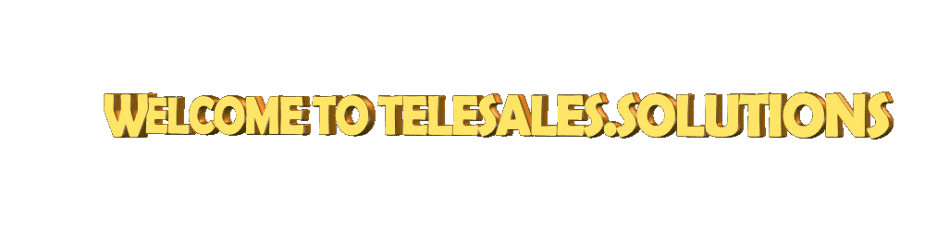 ADVERTISING PRE-CONTRACTIn……. …..on………………… days of the month of……… of the year…… are present to celebrate this advertising contract:On the one hand [Name of the company] that will hereinafter be recognized as "The company" and on the other hand [Name of the publicist company if applicable or of the private publicist] holder of the identity number [Identity number] who in hereinafter will be recognized as "The advertiser" who agree to enforce the provisions mentioned below:STATEMENTS:1.- That "The advertiser" owns RobotAgency.live of the SpaceArch.Solutions LLC group that is in charge of publishing commercial advertisements. Located at 1900 N Bayshore Dr Suite 1A #136 -2533 Miami, Florida, 33132 United States2.- That "The advertiser" has designated RobotAgency.Live as responsible for advertising3.- That "The advertiser" agrees with "The company" to provide the advertising design and publication services that have been requested, always adapted to the package and the considerations stipulated by the other party.4.- That the parties acknowledge and agree to comply with their respective tasks and abide by the clauses set forth below:CLAUSES:FIRST: Both parties agree that the purpose of this document is the publication of ………………. of advertisements on the aforementioned site.SECOND: "The company" and "The advertiser" have agreed that the frequency with which the publications will be made will be ……………………from [Mention the day, month and year in which the first advertisement will be published]THIRD: The parties agree that the advertisements that will be carried out on the mentioned site and with the periodicity described in the SECOND clause with [Mention the characteristics that the advertisement will have, it can be size, colors, style, information that it includes]FOURTH: "The advertiser" undertakes to deliver to "The company" a model of the advertising that will be included on the site before the first publication is made to correct errors.FIFTH: "The company" can deliver to the advertiser the advertising notice made by it.SIXTH: "The advertiser" is obliged to give the publicity the widest possible diffusion.SEVENTH: "The company" agrees to pay "The advertiser" the sum of [Amount in numbers] [Amount in words and currency]. For the labors provided. This amount will be paid to "The advertiser" 50% when the advertising has been shown and approved and the remaining 50% will be paid when the advertising has been included in the magazine.EIGHTH: The validity of this contract will end when the last publicity is made on [Mention the day, month and year of the last publication]. After this date neither party will have obligations to the other.NINTH: Either party shall have the right to terminate this contract if one complies with any of the clauses.TENTH: Under no circumstances will any of the parties have the right to assign or transfer to a third party the partial or total obligations provided for in the contract.ELEVENTH: In the event that one of the parties fails to comply with the agreements described above, they must pay the other an indemnity for damages of US$ 1,000 that will have to be paid to the affected party within a period not exceeding [Mention the number of days]. In the event that the deadline is not met, the case will be prosecuted in the prosecutor's office in the Courts of Mar del Plata.TWELFTH: "The company" may join the Sponsors Program consisting of the payment of US$ 2,000 per month for two years and receive in exchange prominent advertising on the site plus the equivalent of US$ 4,000 in system shares.Once this contract has been read and the parties are aware of their obligations and rights, they sign the document on all its pages and number of copies.[Name and surname of the company representative][Company name][Signature][Name and surname of the advertising company if applicable][Name and surname of manager or publicist][Signature]